THIS IS A TEMPLATE – your application MUST be completed on Qualtrics https://kcliop.eu.qualtrics.com/jfe/form/SV_cNHmvyUq67e8YElPreliminary Application for SMaRteN Key Questions Funding callStart of Block: Default Question BlockQ162 Please make sure that you have read the full Application Pack for this call before starting to complete this application form. This outlines the assessment criteria for the application. <div><br></div><div>This is NOT the full application form for the funding call. This is a preliminary application. You may choose to use this to receive early feedback on your application plan. We hope this will support stronger applications to be developed for our funding call. </div><div><br></div><div>Please note, that this preliminary application will NOT be considered when reviewing your full application. </div>Q1 Project title________________________________________________________________Q58 Are you applying for a small project or a medium sized project?Small (up to £8,000)  (1)Medium sized (up to £25,000)  (2)Q2 Project summary - In your full application you will be asked to provide a lay summary of the project. Providing this now will help us assess your fit for the project call. [1,500 characters]________________________________________________________________________________________________________________________________________________________________________________________________________________________________________________________________________________________________________________________________Q5 Which Key Question will your project address? (please select all that apply)How should support services be designed and delivered within universities?  (1)Mental Health Literacy across the institution  (2)What are the causes of mental health problems for students?  (3)How does academic culture, structure, and assessment impact on student mental health?   (4)Sense of belonging  (5)Work-life Balance  (6)Q163 Please see the check list below. Does your proposed project consider each of the following assessment criteria? Will your application explain how you are meeting each of these criteria? Can you explain how your research be transparent and reproducible?  (1)Is the project ambitious?  (2)Is the project realistic?  (3)Have you considered how the project might be completed if COVID 19 continues to restrict face to face research and access to offices?  (4)Will your project support the development of further research in this area?  (5)Have you identified potential source of funding for a larger subsequent grant application?  (6)Do you have the expertise, skills and experience to complete the project successfully?  (7)Is your institution supportive of this research?  (8)Will your project support us to understand the experience of minority groups?  (9)Will your project help us to understand the longer-term impact of COVID 19?  (10)Does your proposed project build our understanding of the cultural, social or political factors that impact student mental health?  (11)Will students be involved in your project?  (12)Is your project led by or does your project involve researchers from minority groups?  (13)Is your project led by or does your project involve early career researchers?  (14)Is your project led by or does your project involve researchers working beyond psychiatry and psychology?  (15)Have you identified success criteria? Have you thought about how you will identify whether your project has been successful?  (16)Have you identified who the project will benefit?  (17)Q12 Considering the check list above, do you have concerns about how you will meet any of these criteria? If so, please outline the steps you are planning to take to meet the criteria. We can review to provide advice and / or recommendations for approaches to addressing these. [3,000 charaters]________________________________________________________________________________________________________________________________________________________________________________________________________________________________________________________________________________________________________________________________Q59 Would you like to join a virtual sandpit session for this funding call? The aim of these sessions is to give you the opportunity to discuss your research plan with a group of researchers and students, elicit early feedback on your ideas and identify potential collaborators for your project. Please tick the virtual sandpit(s) you would like to attend. How should support services be designed and delivered within universities? [10 – 11:15, 1st February]  (1)Mental Health literacy across the institution [11:00 – 12:15, 2nd February]  (2)What are the causes of mental health problems for students? [9:30 – 10:45, 4th February]  (4)How does academic culture, structure and assessment impact on student mental health? [11:00 – 12:15, 4th February]  (5)Sense of belonging [9:30 – 10:45, 5th February]  (6)Balance [11:00 – 12:15, 5th February]  (7)End of Block: Default Question BlockStart of Block: Block 2Start of Block: ResearcherQ25 About youQ26 Your First Name________________________________________________________________Q60 Your Surname________________________________________________________________Q28 Current position________________________________________________________________Q29 Department / Division________________________________________________________________Q30 Organisation________________________________________________________________Q31 Email address________________________________________________________________Q37 How does this project fit in with and further develop your research career? Briefly summarise the relevance of your work to date for student mental health, your plans for research beyond this project and how this project would fit into your wider research portfolio. [1500 characters]________________________________________________________________________________________________________________________________________________________________________________________________________________________________________________________________________________________________________________________________Q44 Do you consider yourself to be an Early Career Researcher? Yes  (1)No  (2)Display This Question:If Do you consider yourself to be an Early Career Researcher?  = YesQ45 Please explain how you fit the criteria of an Early Career Researcher. ________________________________________________________________________________________________________________________________________________________________________________________________________________________________________________________________________________________________________________________________Q38 Your skills and expertise. Please outline the expertise, skills and experience that you bring to this project, explaining how these will enable you to complete the project successfully. [1500 characters]________________________________________________________________________________________________________________________________________________________________________________________________________________________________________________________________________________________________________________________________Q49 Overview to your team. If you are working with any partners or collaborators, please tell us about them, what their respective expertise bring to the project and how you plan to work together. [1500 characters]________________________________________________________________________________________________________________________________________________________________________________________________________________________________________________________________________________________________________________________________End of Block: Researcher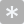 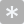 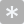 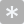 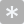 